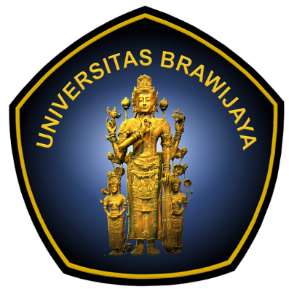 KEMENTERIAN PENDIDIKAN, KEBUDAYAAN,RISET, DAN TEKNOLOGIUNIVERSITAS BRAWIJAYAFAKULTAS MATEMATIKA DAN ILMU PENGETAHUAN ALAMDEPARTEMEN MATEMATIKAJl. Veteran, Malang 65145, Jawa Timur, Indonesia, Telp-fax: +62-341-571142http://matematika.ub.ac.id, e-mail: jurmatub@ub.ac.idFORMULIR PENILAIAN SEMINAR PKL DOSEN PENGUJINama 	: 	NIM	: 	Program Studi	:	Periode Kegiatan	: 	Instansi/Perusahaan	: 	Alamat	: 	Judul Laporan	: 	Pengisian dengan cara memberi nilai:A   : 80 < - ≤  100	B+ : 75 < - ≤    80	B   : 69 < - ≤    75	C+ : 60 < - ≤    69C   : 55 < - ≤    60	D+ : 50 < - ≤    55	D   : 44 < - ≤    50	E   :    0 ≤ - ≤    44Malang,          2022	Dosen Penguji 	Nama NIP.	NOKomponen PenilaianBobotNilai AngkaNilai x Bobot1Sistematika penulisan laporan 20%2Relevansi topik dan keilmuan20%3Tingkat kesulitan dan penguasaan materi30%4Kualitas presentasi dan diskusi30%Nilai Rata-rataNilai Huruf